CONTORNE E PINTE A UVA.CONTORNE OS PONTINHOS PARA FORMAR A VOGAL U.UU U U U U U U U U UU U U U U U U U U UU U U U U U U U U UESCOLADATADATA____ /____ / ________ /____ / ________ /____ / ____ALUNOPROFESSORAPROFESSORAANOANOTURMA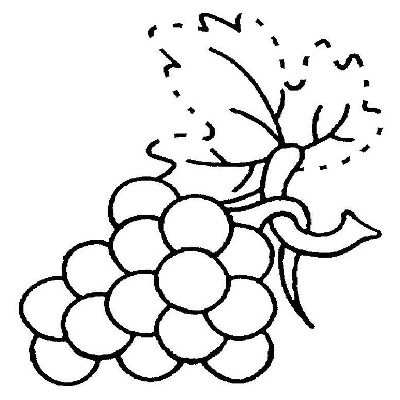 